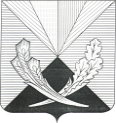 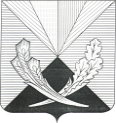 Контрольно-счетная палата муниципального района Челно-Вершинский446840, Самарская область, Челно-Вершинский район, с. Челно-Вершины, ул. Почтовая 3,тел. 2-12-53, e-mail: kontrol.ver@mail.ruЗаключениепо проекту решения Собрания представителей муниципального района Челно-Вершинский «О бюджете муниципального района Челно-Вершинский на 2022 год и на плановый период 2023 и 2024 годов». 27.11.2021 года                                                                                       с. Челно-Вершины                                                                          В соответствии с требованиями статьи 157 Бюджетного кодекса Российской Федерации, ст. 14.3 Положения о бюджетном устройстве и бюджетном процессе в муниципальном районе Челно-Вершинский, утвержденного решением Собрания представителей муниципального района Челно-Вершинский от 31.03.2021 N 31, статьи 8 Положения о контрольно-счетной палате муниципального района Челно-Вершинский, утвержденного решением Собрания представителей муниципального района Челно-Вершинский от 20.03.2012 г. № 106, на основании Плана работы контрольно-счетной палаты на 2021 год, утвержденного приказом  № 1 от 25.12.2020 г., проведена экспертиза проекта решения Собрания представителей муниципального района Челно-Вершинский  «О бюджете муниципального района Челно-Вершинский на 2022 год и на плановый период 2023 и 2024 годов» (далее – проект решения о бюджете, проект бюджета).Проект бюджета внесен Администрацией муниципального района Челно-Вершинский  на рассмотрение в Собрание представителей муниципального района Челно-Вершинский 12.11.2021 года и в контрольно-счетную палату для подготовки заключения (письмо № 95 от 12.11.2021 г),  с соблюдением сроков, установленных статьей 185 Бюджетного кодекса РФ и статьей 14 Положения о бюджетном устройстве и бюджетном процессе в муниципальном районе Челно-Вершинский , (далее – Положение о бюджетном процессе).Состав перечня документов, представленных к проекту решения Собрания представителей муниципального района Челно-Вершинский «О бюджете муниципального района Челно-Вершинский на 2022 год и на плановый период 2023 и 2024 годов», соответствует требованиям п.2 ст.15 Положения о бюджетном устройстве и бюджетном процессе.Цель экспертизы:Представить в Собрание представителей муниципального района Челно-Вершинский заключение о возможности (невозможности) принятия внесенного проекта решения о бюджете; выявить недостатки внесенного проекта решения о бюджете и предложить варианты их устранения.1. Общие положения и состав проекта бюджета:            В соответствии со статьей 8 Положение о бюджетном устройстве и бюджетном процессе в муниципальном районе Челно-Вершинский Самарской области, утвержденного решением Собрания представителей муниципального района Челно-Вершинский Самарской области от 31.03.2021 года № 31 (далее – Положение о бюджетном процессе), администрация муниципального района Челно-Вершинский Самарской области внесла на рассмотрение Собрания представителей муниципального района Челно-Вершинский Самарской области проект решения Собрания представителей  муниципального района Челно-Вершинский Самарской области «О бюджете муниципального района Челно-Вершинский Самарской области на 2022 год и на плановый период 2023 и 2024 годов» и материалы, предусмотренные статьей 184.2 Бюджетного кодекса Российской Федерации с соблюдением срока.  В Контрольно-счетную палату муниципального района Челно-Вершинский Самарской области проект бюджета и материалы, предусмотренные статьей 184.2 Бюджетного кодекса Российской Федерации, представлены с соблюдением срока.В ходе проведения экспертизы проекта бюджета проведены следующие экспертно-аналитические мероприятия:- оценка соответствия текстовой части и структуры проекта бюджета требованиям бюджетного законодательства;- оценка правильности применения бюджетной классификации Российской Федерации при составлении проекта бюджета;- оценка достоверности и полноты отражения доходов в доходной части бюджета, в том числе оценка достоверности, законности и полноты отражения доходов, поступающих в виде межбюджетных трансфертов;- оценка запланированных ассигнований в расходной части бюджета района;- оценка соответствия показателей объема бюджетных ассигнований на реализацию муниципальных программ, предусмотренных в проекте бюджета к финансированию за счет средств местного бюджета, объемам бюджетных обязательств, утвержденным муниципальными правовыми актами;- оценка сбалансированности бюджета, анализ источников финансирования дефицита бюджета;- оценка муниципального долга.2. Оценка соответствия текстовой части и структуры проекта бюджета требованиям бюджетного законодательства:Текстовая часть и структура представленного проекта бюджета в целом соответствует требованиям бюджетного законодательства. Основные характеристики и состав показателей, устанавливаемый в текстовой части проекта, соответствуют требованиям статьи 184.1 Бюджетному кодексу Российской Федерации, пункту 1, пункту 2 статьи 15 раздела 3 Положения о бюджетном процессе.Проект бюджета подготовлен в соответствии с требованиями федерального и областного бюджетного законодательства, с требованиями Положения о бюджетном процессе, с учетом основных параметров прогноза социально-экономического развития муниципального района Челно-Вершинский Самарской области на 2022 год и на плановый период 2023 и 2024 годов.В проекте бюджета на 2022 год и на плановый период 2023 и 2024 годов обеспечена реализация установленных приоритетов бюджетной и налоговой политики муниципального района Челно-Вершинский Самарской области на 2022 год и на плановый период 2023 и 2024 годов.3.Оценка соответствия структуры проекта решения о бюджететребованиям бюджетного законодательства Российской Федерации.В соответствии со статьей 169 (п.2. ч.4) Бюджетного кодекса Российской Федерации, проект бюджета муниципального района Челно-Вершинский составлен на очередной 2022 год финансовый год и на плановый период 2023-2024 годов. В соответствии с требованиями статьи 184.1 Бюджетного кодекса РФ в проекте решения «О бюджете муниципального района Челно-Вершинский на 2022 год и на плановый период 2023 и 2024 годов», содержатся основные характеристики бюджета: 	- общий объем доходов бюджета на 2022 год определен   в сумме 293 304.0 тыс. руб., на 2023 год – 177 172.0 тыс. руб., на 2024 год –144 709.0 тыс. руб.;	- общий объем расходов на 2022 год -293 104.0 тыс. руб., на 2023 год – 177 172.0 тыс. руб., на 2024 год –144 709.0 тыс. руб.;	- дефицит бюджета на 2022 год в сумме 5 200.0 тыс. руб., на 2023 год – 0.0 тыс. руб., и 2024 год в сумме - 0.0 тыс. руб.;            - общий объем условно утверждаемых   расходов на 2023 г. – 2 900.0 тыс. руб., на 2024 г. – 6 000.0 тыс. руб. (ст.2 текстовой части проекта бюджета);           -общий объем бюджетных ассигнований, направляемых на исполнение публичных нормативных обязательств в 2022 году, в сумме 1 953.0 тыс. руб. (ст.3 текстовой части проекта бюджета);	-объем межбюджетных трансфертов, получаемых из областного бюджета, утвержден на 2022 год в сумме 220 393.0 тыс. руб. на 2023 г.- 116 120.0 тыс. руб., на 2024 г.- 82 137.0 тыс. руб. (п.1 ст.4 текстовой части проекта бюджета);             -объем межбюджетных трансфертов, получаемых из бюджетов сельских поселений на выполнение переданных полномочий утвержден на 2022 год в сумме 8 012.0 тыс. руб., на 2023 год в сумме 6 622.0 тыс., на 2024 г. в сумме 6 622.0 тыс. руб. (п.2 ст.4 текстовой части проекта бюджета);             -объем безвозмездных поступлений в доход бюджета муниципального района утвержден на 2022 год в сумме 240 104.0 тыс. руб., на 2023 год в сумме 122 742.0 тыс. руб., на 2024 г. в сумме 88 759.0 тыс. руб. (п.3 ст.4 текстовой части проекта бюджета);             -объем межбюджетных трансфертов, предоставляемых в бюджеты сельских поселений из бюджета района утвержден на 2022 год в сумме 19 382.0 тыс. руб., на 2023 год в сумме 6 622.0 тыс. руб., на 2024 г. в сумме 6 622.0 тыс. руб. (п.4 ст.4 текстовой части проекта бюджета);            -нормативы распределения поступлений местных налогов и сборов на 2022 год и плановый 2023 и 2024 годы:- целевые сборы с граждан и предприятий, учреждений, организаций на содержание милиции, на благоустройство территорий и другие цели, мобилизуемые на территориях муниципальных районов-100%;- прочие местные налоги и сборы, мобилизуемые на территориях муниципальных районов-100%;- прочие неналоговые доходы бюджетов муниципальных районов-100%;- невыясненные поступления, зачисляемые в бюджет муниципальных районов – 100%;-ведомственная структура расходов бюджета района на 2022 год и 2023-2024 годы (ст. 8 текстовой части проекта бюджета и приложения 1 и 2 к проекту решения);            -распределение бюджетных ассигнований  на 2022 год по целевым статьям, (муниципальным программам и непрограммным направлениям деятельности), группам (группам и подгруппам) видов расходов классификации  расходов  бюджета  муниципального района , утвердить распределение бюджетных ассигнований на плановый период  2022-2024 годов по целевым статьям, (муниципальным программам и непрограммным направлениям деятельности), группам (группам и подгруппам) видов расходов классификации  расходов  бюджета  муниципального района (ст.9 текстовой части проекта бюджета и приложения 3 и 4 к проекту  решения);          - распределение на 2022 год и на плановый период 2023 и 2024 годов дотации на выравнивание уровня бюджетной обеспеченности сельских поселений (ст.10 текстовой части проекта бюджета и приложение 5 проекту решения);         - распределение иных межбюджетных трансфертов бюджетам поселений на 2022 год (ст.11 текстовой части проекта бюджета и приложения 6 к проекту решения)          -предельный объем муниципального долга утверждены на 2022 год в сумме 1 000.0 тыс. руб., на 2023 год в сумме 0.0 тыс. руб., на 2024 г. в сумме 0.0 тыс. руб. (п.1 ст.13 текстовой части проекта бюджета);           -верхний предел муниципального внутреннего долга на 1 января 2023 года - в сумме 0.0 тыс. руб. в том числе верхний предел по муниципальным гарантиям в сумме 0.0 тыс. руб.;на 1 января 2024 года - в сумме 0.0 тыс. руб. в том числе верхний предел по муниципальным гарантиям в сумме 0.0 тыс. руб.;на 1 января 2025 года - в сумме 0.0 тыс. руб. в том числе верхний предел по муниципальным гарантиям в сумме 0.0 тыс. руб. (п.2 ст.13 текстовой части проекта бюджета);           - предельные объемы расходов на обслуживание муниципального долга утверждены в 2022 год в сумме 25.0 тыс. руб., в 2023 год в сумме 0.0 тыс. руб., в 2024 г. в сумме 0.0 тыс. руб.  (п.3 ст.13 текстовой части проекта бюджета);	- источники   внутреннего финансирования   дефицита   бюджета муниципального района Челно-Вершинский на 2022 год и плановый период 2023 и 2024 годов и распределены по видам источников в приложении № 7 и 8 к проекту решения (ст. 14 текстовой части проекта бюджета);	Кроме вышеперечисленных показателей, предусмотренных Бюджетным кодексом РФ в текстовой части проекта решения о бюджете муниципального района Челно-Вершинский предусмотрено следующее:           -  в 2022 году и плановом периоде 2023 и 2024 годов выделение из бюджета муниципального района бюджетных кредитов, а также муниципальных гарантий не производится.Утверждена Программа муниципальных внутренних заимствований и программу муниципальных гарантий  муниципального района Челно-Вершинский на 2022 год  и на плановый период 2023 и 2024 годов (статья 15 текстовой части проекта бюджета и  приложения 9 и 10 к проекту  решения);             -показатели поступления доходов в бюджет муниципального района на 2022 год и плановый период 2023 и 2024 годы (приложение к пояснительной записке);В соответствии с п. 2 ст. 21 Бюджетного кодекса РФ, приложением 1 к проекту бюджета, установлен перечень главных распорядителей бюджетных средств местного бюджета в составе ведомственной структуры расходов.В соответствии с п.3.1-3.2 статьи 160.1 Бюджетного кодекса РФ, Постановлением администрации от 22.11.2021 года № 648, приложениями 1,2 к постановлению, утвержден перечень и коды главных администраторов дохода бюджета, закрепляемые за ними виды (подвиды) доходов бюджета и перечень главных администраторов источников финансирования дефицита бюджета.В соответствии с п. 4 статьи 23 Бюджетного кодекса РФ, в источниках внутреннего финансирования дефицита бюджета муниципального района Челно-Вершинский (приложение 7 и 8 к проекту бюджета) установлен перечень статей и видов источников финансирования дефицита бюджета.В проекте бюджета согласно статье 78 Бюджетного кодекса РФ, предусмотрено предоставление в 2022-2024 году за счет средств бюджета муниципального района на безвозмездной  и безвозвратной основе  субсидий юридическим лицам (за исключением субсидий государственным (муниципальным) учреждениям), индивидуальным предпринимателям, физическим лицам-производителям товаров, работ, услуг, осуществляющим деятельность на территории муниципального района Челно-Вершинский Самарской области, в целях возмещения указанным  лицам затрат или недополученных доходов в связи с производством товаров, выполнением работ, оказанием услуг в следующих сферах:Сельскохозяйственное товарное производство, торговля сельскохозяйственной продукцией, заготовка, хранение, переработка сельскохозяйственной продукции, рыболовство.Установить, что в 2022-2024 годах в бюджете муниципального района предусматривается субсидии некоммерческим организациям.Субсидия в случаях, предусмотренных частью 1 и 2 настоящей статьи, предоставляются соответствующими главными распорядителями средств бюджета муниципального района в соответствии с нормативными правовыми актами администрации муниципального района Челно-Вершинский, определяющими категории и (или) критерии отбора получателей субсидий; цели, условия и порядок предоставления субсидий; порядок возврата субсидий в случае нарушений условий, установленных при их предоставлении; порядок возврата в текущем финансовом году получателем субсидий остатков субсидий, не использованных в отчетном финансовом году, в случаях, предусмотренных соглашениями(договорами) о предоставлении субсидий; положения об обязательной проверке главным распорядителем бюджетных средств, предоставляющим субсидию, и органом государственного финансового контроля соблюдения условий, целей и порядка предоставления субсидий их получателями.(статья 12 текстовой части проекта бюджета).В соответствии с п. 3 статьи 81 Бюджетного кодекса РФ, предусмотрено в расходной части бюджета муниципального района резервный фонд:- в 2022 году – в размере 300.0 тыс. руб., - в 2023 году – в размере 100.0 тыс. руб., - в 2024 году – в размере 100.0 тыс. руб. (статья 7 текстовой части проекта бюджета).Ведомственная структура расходов бюджета составлена по органам местного самоуправления, являющимися главным распорядителям бюджетных средств муниципального района Челно-Вершинский в соответствии с их полномочиями и компетенцией, установленных Уставом муниципального района Челно-Вершинский.4. Оценка достоверности, законности и полноты отражения доходов в доходной части бюджета.В соответствии со ст.174.1 Бюджетного кодекса Российской Федерации, прогнозирования доходов бюджета района основывается на прогнозе социально-эконмического развития района.Доходная часть проекта бюджета муниципального района Челно-Вершинский спрогнозирована в соответствии с основными направлениями налоговой и бюджетной политики, а также исходя из ожидаемых поступлений 2021 года. Для расчета прогнозных показателей по основным источникам были использованы показатели консервативного варианта прогноза социально-экономического развития. По ряду неналоговых доходов использованы прогнозы главных администраторов доходов бюджета.        Порядок формирования доходов бюджета муниципального района установлен статьей 61.1 главы 9 «Доходы местных бюджетов» БК РФ, статьей 55 Федерального Закона Российской Федерации от 06.10.2003 г. №131-ФЗ «Об общих принципах организации местного самоуправления в Российской Федерации».        Согласно п.1 статьи 41 БК РФ, доходы бюджетов формируются за счет налоговых, неналоговых доходов и безвозмездных поступлений.        Размер налоговых поступлений определен положениями статьи 61.1 Бюджетного Кодекса и Законом Самарской области о бюджете на 2022-2024 годы.Поступления доходов в бюджете муниципального района Челно-Вершинский на 2022 год и на плановый период на 2023 и 2024 годы определены в виде отчислений от федеральных и региональных налогов по:- налогу на доходы с физических лиц     - 30%;- налог, взимаемый в связи с применением упрощенной системы налогообложения -34 %;- единому сельскохозяйственному налогу - 50%; - налог, взимаемый в связи с применением патентной системы налогообложения, в размере 100%;	- государственной пошлины, подлежащей уплате по месту регистрации – по нормативу 100 %;	-платы за негативное воздействие на окружающую среду – по нормативу -55%;	-доходов от сдачи в аренду имущества, находящегося в муниципальной собственности – 100%;	-части прибыли муниципальных унитарных предприятий, остающейся после уплаты налогов и иных обязательных платежей в порядке, установленном Собранием представителей муниципального района – 30%;	-поступления от продажи имущества, находящегося в муниципальной собственности – 100 %;	-отмененных налогов, сборов и сумм погашения налоговой задолженности прошлых лет – в соответствии с нормативами отчислений согласно законодательству субъекта Российской Федерации – 100 %;	- доходов от уплаты прочих налогов, сборов, пошлин, платежей поступлений и неналоговых доходов, подлежащих зачислению в местный бюджета района, в соответствии с действующим законодательством – 100 %;	-доходы от платных услуг, оказываемых муниципальными бюджетными и автономными учреждениями – 100 %;	-доходы от продажи земельных участков, государственная собственность на которые не разграничена и которые расположены в границах межселенных территорий муниципальных районов – 100%;	-доходы от передачи в аренду земельных участков, государственная собственность на которые не разграничена и которые расположены в границах поселений – 100%;	-доходы от передачи в аренду земельных участков, государственная собственность на которые не разграничена и которые расположены в границах межселенных территорий муниципальных районов, а также средства от продажи права на заключение договоров аренды, указанных земельных участков – 100%.Структура доходной части бюджета муниципального района в 2022 году и плановом периоде 2022 и 2024 годы приведена в таблице:         Общий объем налоговых и неналоговых доходов в бюджете муниципального района Челно-Вершинский прогнозируется с темпами роста на каждый планируемый год: доходы 2023 года к уровню 2022 года -102.70%, доходы 2024 года к уровню 2023 года- 103.79 %.         Из данных таблицы видно, что основными доходными источниками, налоговых и неналоговых поступлений в районном бюджете в 2022 году, определены:1. Налоговые доходы -79.92 %, в том числе:        а) налог на доходы   с физических лиц – 64.13 %;        б) налоги, предусмотренные специальными налоговыми режимами-12.19 %, в общем объеме собственных доходов;        в) государственная пошлина 3.59 %;  2. Неналоговые доходы 20.08 % бюджета   сформированы за счет поступлений от:                                                             а) доходов от использования имущества, (от арендных платежей за передачу в возмездное пользование муниципального имущества, прочих доходов от использования имущества и прав), находящихся в муниципальной собственности -18.96 %;	б) платежа при пользовании природными ресурсами -0.07 %; 	в) штрафов, санкций, возмещения ущерба -1.06%;         В соответствии с проектом закона Самарской области «Об областном бюджете на 2022 год и плановый период 2023 и 2024 годов и соглашениями между поселениями и администрацией района по передаче части полномочий, предусмотрены безвозмездные поступления в 2022 году в сумме 240 104.0 тыс. руб. в том числе в виде: -дотации бюджетам бюджетной системы в сумме 91 926.0 тыс. руб.; -субсидии -100 084.0 тыс. руб.; -субвенции бюджетам муниципальных образований в сумме – 28 383.0 тыс. руб.;- иные межбюджетные трансферты в сумме -8 012.0 тыс. руб.;- прочие безвозмездные поступления в сумме- 11 699.0 тыс. руб.          Доходы бюджета района сформированы с соблюдением Приказа Минфина России от 08.06.2020 № 75н «Об утверждении кодов (перечней кодов) бюджетной классификации Российской Федерации на 2022 год (на 2022 год и на плановый период 2023 и 2024 годов)».5. Сравнительный анализ плановых показателей доходов бюджета муниципального района в проекте на 2022 год в сравнении с ожидаемыми показателями за 2021 год.В соответствии с представленной оценкой ожидаемого исполнения доходов бюджета муниципального района Челно-Вершинский за 2021 год, поступление налоговых и неналоговых доходов ожидается в сумме 54 000.0 тыс. руб. В проекте на 2022 год   налоговые и неналоговые доходы   запланированы в сумме 53000.0 тыс. руб. Уменьшение собственных доходов по сравнению с ожидаемыми составляет 1000.0 тыс. руб. (приложение 1).Отклонение плановых показателей по сравнению с ожидаемыми наблюдается по налоговым и неналоговым доходам. Увеличение налоговых доходов с ожидаемыми показателями составляет 412.0 тыс. руб. или составляет 0.98 %.На 2021 год в сравнении с ожидаемым исполнением уменьшение запланировано:по НДФЛ на 1902.0 тыс. руб. или на 3.00% (за счет повышения ФОТ в бюджетных учреждениях);по патентной форме налогообложения на 45.0 тыс. руб.;Уменьшение:по налогу взимаемый в связи с применением упрощенной системы налогообложения - 50.0 тыс. руб.;по единому налогу на вмененный доход 855.0 тыс. руб.; по единому сельхозналогу на 575.0 тыс. руб.;по государственной пошлине на 55.0 тыс. руб.По неналоговым доходам по сравнению с ожидаемыми поступлениями наблюдается уменьшение   на 1 412.0 тыс. руб. Наибольшее уменьшение:по доходам от продажи материальных и нематериальных активов- 728.0 тыс. руб.Увеличение:по доходам от использования имущества в государственной и муниципальной собственности на 650.0 тыс. руб.;по платежам при пользовании природными ресурсами-4.0 тыс. руб.;по штрафам, санкциям, возмещению ущерба- 30.0 тыс. руб.Для расчета прогнозируемых налоговых и неналоговых доходов в проекте бюджета на 2022 год использованы показатели умеренно-оптимистического варианта прогноза социально-экономического развития на 2022-2024 годы.Кроме того, по ряду неналоговых доходов бюджета района использованы прогнозы главных администраторов доходов бюджета.-для расчета поступлений налога на доходы физических лиц на 2022-2024 годы был использован показатель роста фонда оплаты труда в 2022 году по сравнению с 2021 годом и далее аналогично до 2024 года; -по единому сельскохозяйственному налогу прогнозные поступления рассчитаны исходя из ожидаемого роста прибыли и улучшения, в связи с этим финансового состояния предприятий и фермерских хозяйств отрасли сельскохозяйственного производства;-государственная пошлина прогноз поступления исчислен исходя из ожидаемых поступлений в 2021 году и динамики роста поступлений;-доходы от использования имущества, находящегося в государственной и муниципальной собственности, арендной платы за земли несельскохозяйственного назначения планируются на основании данных, полученных от главного администратора соответствующих поступлений в бюджет. -платежи при использовании природных ресурсов – при расчете использованы данные, предоставленные администратором - Управлением Федеральной службы по надзору в сфере природопользования по Самарской области и фактических поступлений за 2021 год, ожидаемого поступления в текущем году;доходы от продажи материальных и нематериальных активов, прогноз на 2022-2024 годы сформирован из данных, представленных главным администратором доходов на основании расчетного прогноза поступлений доходов от продажи земельных участков, государственная собственность на которые не разграничена, иного имущества, находящегося в собственности муниципального района; -штрафы, санкции, возмещение ущерба поступления спрогнозированы на уровне ожидаемых поступлений текущего года.6.Оценка достоверности и законности формирования расходов  в расходной части бюджета.Формирование расходов бюджета муниципального района Челно-Вершинский на 2022 год  и плановый период 2023 и 2024 годов осуществлялось на основании реестра  расходных обязательств (согласно статьям 86 и 87 БК РФ) и полномочиям по решению вопросов местного значения, закрепленным за муниципальным районом статьями 15 и 15.1 Федерального  Закона Российской Федерации от 06.10.2003 г. №131-ФЗ «Об общих принципах организации местного самоуправления в Российской Федерации» с изменениями и дополнениями.	 При определении объемов бюджетных ассигнований на исполнение расходных обязательств муниципального района Челно-Вершинский в разрезе главных распорядителей средств районного бюджета учитывалась в первую очередь необходимость:	- обеспечения своевременной оплаты труда работников бюджетной сферы;	-предоставления межбюджетных трансфертов сельским поселениям для обеспечения сбалансированности местных бюджетов;-оптимизация расходов.	В целях сокращения расходов на обеспечение деятельности органов местного самоуправления и подведомственных учреждений применены следующие подходы:расходы на оплату коммунальных услуг проиндексированы на уровень роста индекса потребительских цен от объема бюджетных ассигнований, предусмотренных на данные цели в 2022 году;расходы на оплату налогов и сборов рассчитаны исходя из фактической потребности;В целом расходы бюджета муниципального района на 2022 год с учетом прогнозируемых безвозмездных поступлений в виде субвенций, предусмотрены в сумме 298 304.0 тыс. руб., на 2022 год в сумме – 177 172.0 тыс. руб., на 2024 год- 144 709.0 тыс. руб. 	Структура бюджета муниципального района в разрезе разделов классификации расходов бюджетов на 2022 – 2024 годы приведена в (приложении №2).	Рассматривая структуру расходов бюджета, мы видим, что плановые показатели по 6 разделам классификации расходов бюджета на 2022 год, выше ожидаемых показателей 2021 года.             Ожидаемые расходы за 2021 год за   составят в сумме 285 778.0 тыс. руб., в проекте бюджета на 2022– 2024 годы расходы на 2022 год запланированы в сумме 298 304.0 тыс. руб.,   увеличение расходов в сравнении с ожидаемыми расходами 2021 год составило – 12 527.0 тыс. руб.             увеличение расходов в проекте бюджета на 2022 год с ожидаемыми расходами бюджета за 2021 года произошли по разделам:         - «Национальная безопасность и правоохранительная деятельность» на 241.0 тыс. руб.;           - «Охрана окружающей среды» на 67.0 тыс. руб.;         -«Образование» на -32 202.0 тыс. руб.;          - «Культура и кинематография» на 29 525.0 тыс. руб.;         - «Физическая культура и спорт» на 200.0 тыс. руб.; Уменьшение расходов в проекте бюджета на 2022 год с ожидаемыми расходами бюджета за 2021 год произошли по разделам:         - «Общегосударственные вопросы» на 7 173.0 тыс. руб.;         -«Национальная экономика» на 5 213.0 тыс. руб.;         - Жилищно-коммунальное хозяйство» на 25 407.0 тыс. руб.;          -«Социальная политика» на 7 515.0 тыс. руб.;          -«Средства массовой информации» на 181.0 тыс. руб.;          -«Межбюджетные трансферты» на 4 223.0 тыс. руб.          по разделу «Общегосударственные расходы» - - уменьшение расходов в 2022 году в связи с выделенными средствами в 2021 году из местного бюджета на ремонт административного здания в сумме 4 628 тыс. рублей, реализацию мероприятий по улучшению материально-технической базы ОМС - в объеме 1 781.8 тыс. руб., а также средств на поощрение управленческой команды в объеме 790 тыс. рублей;          по разделу «Национальная экономика» - уменьшение расходов за счет поступления целевых средств из областного бюджета и переданных полномочий от сельских поселений, выделенных на ремонт и содержание автомобильных дорог общего пользования, в том числе дорог в поселениях – 2 702.8 тыс. руб.,  в 2021 году выделялись средства на проведение Всероссийской переписи населения в объеме 144.0 тыс. руб. и на проведение работ по уничтожению карантинных сорняков на территории сельских поселений в объеме 390.0 тыс. рублей. Также уменьшены расходы по предоставлению субсидий на развитие молочного скотоводства в объеме 1010.0 тыс. руб. (2021 – 4 201.0 тыс. руб., 2022 – 3 191.0 тыс. руб.).  В 2021 году выделялись средства на содержание Управления сельского хозяйства за счет средств местного бюджета в объеме 985.0 тыс. рублей.         По разделу «Жилищно-коммунальное хозяйство» уменьшение расходов, в связи с тем, что не переданы полномочия на уровень муниципального района в рамках реализации мероприятий по комплексному развитию сельских территорий в объеме 22 866 тыс. руб., в рамках государственной программы Самарской области «Поддержка инициатив населения муниципальных образований в Самарской области» выделялись средства с/п Чувашское Урметьево на восстановление водопровода в объеме 1 334.0 тыс. рублей, а также выделялись средства в 2021 году на проведение мероприятий по обеспечению бесперебойного снабжения коммунальными услугами населения Самарской области в сумме 2 020.0 тыс. рублей.                                       По разделу «Социальная политика» - снижение расходов по сравнению с 2021 годом:          - на предоставление молодым семьям социальных выплат на приобретение жилья или создание объекта индивидуального жилищного строительства в объеме 427 тыс. руб.;     - по обеспечению предоставления жилых помещений детям-сиротам и детям, оставшимся без попечения родителей, лицам из их числа по договорам найма специализированных жилых помещений в объеме 1264 тыс. руб.;     - на обеспечение жилыми помещениями граждан, проработавших в тылу в период ВОВ и отдельных категорий граждан в объеме 5 099 тыс. руб.;      - по предоставлению социальных выплат на строительство (приобретение) жилья гражданам, проживающим на сельских территориях в объеме 1 206.0 тыс. рублей.   По разделу «Межбюджетные трансферты общего характера бюджетам бюджетной системы РФ» - снижение расходов в связи с выделением в 2021 году иных межбюджетных трансфертов бюджетам поселений в объеме 2 500.0 тыс. руб., на поощрение за достижение показателей по итогам 2020 года, а также выделялись средства поселениям на софинансирование расходов по вопросам местного значения. Согласно ст. 81 Бюджетного кодекса РФ, статьёй 6 текстовой части проекта бюджета на 2022-2024 г. г. для финансирования непредвиденных расходов.  предусмотрен резервный фонд администрации муниципального района Челно-Вершинский на 2022 год в сумме 300.0 тыс. руб., на 2023 год в сумме 100.0 тыс. руб. и на 2024 год в сумме 100 тыс. руб.	Размер резервного фонда на очередной финансовый год на плановый период составляет   0.08 % от общего объема расходов бюджета муниципального района, что не превышает установленный пунктом 3 статьи 81 Бюджетного кодекса РФ предельный уровень (не более 3% от общего объема расходов бюджета).В соответствии со статьей 184.1. Бюджетного кодекса РФ в расходной части бюджета муниципального района предусмотрены условно утверждаемые расходы, не распределенные в плановом периоде 2023 и 2024 годов, бюджетные ассигнования по разделам, подразделам. целевым статьям (муниципальным программам и непрограммным направлениям деятельности), группам (группам и подгруппам) видов расходов бюджета.Объемы условно утверждаемых расходов бюджета муниципального района на плановый период 2023 и 2024 годы соответствуют установленному уровню в данной статье: общий объем условно утверждаемых расходов бюджета муниципального района на 2022 год и плановый период 2023 и 2024 годы на первый год планового периода должен составлять не менее 2.5 % общего объема расходов бюджета (без учета расходов бюджета, предусмотренных за счет межбюджетных трансфертов из других бюджетов бюджетной системы Российской Федерации, имеющих целевое назначение); на второй год планового периода – не менее 5 %, (запланировано на 2023 год- 2.68% (2 700.0: ( 177172.0-41914.0-20270.0-6200.0=108788.0)) на 2024 год – 5.27% (6000.0:(144709.0-4505.0-20270.0-6200=113724.0)).7. Оценка правомерности установления расходных обязательств на очередной финансовый год и плановый период, соблюдения законодательно установленного разграничения компетенции между уровнями государственной власти и местного самоуправления.Формирование проекта решения о бюджете на 2022 год и плановый период 2023-2024 годов осуществлялось в условиях сформированной нормативной правовой базы, в соответствии с положением статьи 65 и пункта 2 статьи 174.2 Бюджетного кодекса РФ. В соответствии с бюджетным законодательством все расходы бюджета должны иметь правовую основу в виде нормативного правового акта, устанавливающего расходное обязательство. Согласно «Рекомендациям по заполнению реестров  расходных обязательств  субъектов РФ, сводов реестров расходных обязательств муниципальных образований, входящих в состав субъекта РФ», разработанных в соответствии с «Порядком, форм и сроков  представления реестров расходных обязательств субъектов  РФ, свода реестров расходных обязательств муниципальных образований, входящих в состав субъекта РФ», утвержденным приказом Министерства финансов РФ от 03.03.2021 № 34-н:- в реестре муниципального образования по каждому расходному обязательству муниципального образования последовательно отражается информация об актах федерального, регионального законодательства нормативно правового акта муниципального образования, являющихся основанием возникновения расходного обязательства муниципального образования и (или) определяющих порядок исполнения и финансового обеспечения расходного обязательства муниципального образования;В соответствующих графах реестра последовательно указываются:- вид акта федерального, регионального законодательства, нормативно правового акта муниципального образования (далее НПА Муниципального Образования.) (например, федеральный закон, указ Президента Российской Федерации, постановление Правительства Российской Федерации и так далее), дата принятия акта (в формате дд.мм. гггг.), официальное название акта;-абзац, подпункт, пункт, часть, статья акта федерального, регионального законодательства и НПА Муниципального Образования, в которых содержатся нормы, являющиеся основанием возникновения соответствующего расходного обязательства муниципального образования и (или) определяющие порядок исполнения и финансового обеспечения расходного обязательства муниципального образования.  Если основанием возникновения расходного обязательства муниципального образования является акт федерального, регионального законодательств и НПА Муниципального образования в целом и (или) указать абзац, подпункт, пункт, часть, статью акта не представляется возможным, то в графах реестра муниципального образования по данному акту указывается - "в целом". Наличие незаполненных ячеек, а также ячеек без указания реквизитов акта федерального, регионального законодательства и НПА Муниципального образования, не допускается;-дата вступления в силу акта федерального, регионального законодательств и НПА М.О, срок действия акта. Если акт не имеет срока действия, в графе после сведений о дате вступления акта в силу приводится формулировка "не установлена".При составлении реестра расходных обязательств не нарушены требования вышеназванных Рекомендаций.8. Дефицит бюджета и источники его финансирования.Проектом решения о бюджете на 2022 год и плановый период 2023-2024 годов дефицит местного бюджета на 2022 год предусмотрен в сумме 5 200.0 тыс. руб., на 2023 год предусмотрен в сумме 0.0 тыс. руб. и на 2024 год предусмотрен в сумме 0.0 тыс. руб.Общий объем доходов бюджета муниципального района Челно-Вершинский на 2022 год планируется установить в сумме 293 104.0 тыс. руб. (пункт 1 статьи 1 проекта решения о бюджете), общий объем расходов - в сумме 298 304.0 тыс. руб. (пункт 1 статьи 1 проекта решения о бюджете).  Превышение расходов бюджета над его доходами составляет 5 200.0 тыс. рублей, что соответствует пункту 1 статьи 1 проекта решения о бюджете.Источники финансирования дефицита бюджета района сформированы с соблюдением Приказа Минфина России от 08.06.2021 № 75н «Об утверждении кодов (перечней кодов) бюджетной классификации Российской Федерации на 2022 год (на 2022 год и на плановый период 2023 и 2024 годов)». 9. Муниципальные гарантии:В 2022 году предоставление муниципальных гарантий муниципального района Челно-Вершинский Самарской области не предусмотрено.В 2023 году предоставление муниципальных гарантий муниципального района Челно-Вершинский Самарской области не предусмотрено.В 2024 году предоставление муниципальных гарантий муниципального района Челно-Вершинский Самарской области не предусмотрено.10. Муниципальный долг, расходы на обслуживание муниципальных долговых обязательств:          11. Оценка планирования управления муниципальным долгом.          Предельный объем муниципального долга муниципального района Челно-Вершинский на 2022 год определен в сумме 1 000.0 тыс. рублей (статья 13 п.1 проекта решения о бюджете), на 2023 год в сумме –0.0 тыс. руб., на 2024 год в сумме –0.0 тыс. руб. 	Верхний предел муниципального внутреннего долга:на 1 января 2023 года- в сумме 0.0 тыс. руб.;на 1 января 2024 года- в сумме 0.0 тыс. руб.;на 1 января 2025 года- в сумме 0.0 тыс. руб.Привлечение муниципальных заимствований в 2022 году не предусмотрено (приложение 11 к проекту бюджета).          Объем расходов на обслуживание муниципального долга на 2022 год запланировано в сумме 25.0 тыс. руб., и на 2023 год в сумме 0.0 тыс. руб. и на 2024 год в сумме 0.0 тыс. руб.Предусмотренный в проекте предельный объем муниципального долга не превысит  ограничения,  установленные п.3 статьи 107 Бюджетного кодекса РФ,   а объем расходов на обслуживание муниципального долга-  установленные статьей 111 Бюджетного кодекса РФ (не превышает 15 процентов объема расходов соответствующего бюджета, за исключением объема расходов, которые осуществляются за счет субвенций, предоставляемых из бюджетов бюджетной системы Российской Федерации.11. Муниципальные программы:         В соответствии с ч.2 ст.179 БК РФ проектом бюджета предусмотрено финансирование 35 муниципальных программ. На 2022 год предусмотрено утверждение объема бюджетных ассигнований на финансовое обеспечение муниципальных программ в сумме 297 821.0 тыс. рублей, на 2023 год – 174 088.0 тыс. рублей, на 2024 год – 138 525.0 тыс. рублей.        Распределение объемов бюджетных ассигнований на финансовое обеспечение муниципальных программ на 2022 год и на плановый период 2023 и 2024 годов в соответствии с представленными паспортами муниципальных программ представлено в таблице:12. Оценка правильности применения бюджетной классификации РФ при составлении проекта решения о бюджете.     В соответствии со статьей 18 Бюджетного кодекса РФ, бюджетная классификация Российской Федерации является группировкой доходов, расходов и источников финансирования дефицитов бюджетов бюджетной системы Российской Федерации, используемой для составления и исполнения бюджетов, составления бюджетной отчетности, обеспечивающей сопоставимость показателей бюджетов бюджетной системы Российской Федерации.Проект бюджета на 2022 год и плановый период 2023-2024 годов сформирован в соответствии с правилами применения бюджетной классификации, установленными приказом Минфина России от 06.06.2019 N 85н (ред. от 28.07.2021 г.)"О порядке формирования и применения кодов бюджетной классификации Российской Федерации, их структуре и принципах назначения».13. Оценка непротиворечивости содержания отдельных фрагментов текста проекта решения о бюджете, а также приложений к нему табличной части проекта решения о бюджете.При проверке соответствия текста проекта решения о местном бюджете на 2022 год и плановый период 2023-2024 годов его табличной части расхождений не установлено.Расходы, планируемые за счет целевых средств из бюджета вышестоящего уровня, отражены в местном бюджете в том же объеме, в каком отражены поступления на указанные цели. Значения основных характеристик бюджета, указанные в текстовой части проекта решения о местном бюджете, соответствуют значениям этих показателей в табличной части проекта.     14.Оценка соответствия структуры и методов расчета предлагаемых бюджетных показателей утвержденной методике составления проекта бюджетаПриказом управления финансами администрации муниципального района Челно-Вершинский от 29.04.2016г. № 27 утверждена Методика планирования бюджетных ассигнований бюджета муниципального района Челно-Вершинский на 2022 год и плановый период 2023 и 2024 годов. В методике даны пояснения о методах планирования бюджетных ассигнований и основах формирования проекта бюджета, методах расчета отдельных бюджетных показателей.Планирование бюджетных ассигнований главными распорядителями бюджетных средств на очередной финансовый год и плановый период осуществлено в соответствии с утвержденной Методикой планирования бюджетных ассигнований бюджета муниципального района Челно-Вершинский.ЗаключениеНа основе проведенной экспертизы проекта решения Собрания представителей муниципального района Челно-Вершинский «О бюджете муниципального района Челно-Вершинский на 2022 год и на плановый период 2023 и 2024 годов», контрольно- счетная палата рекомендует депутатам Собрания представителей принять бюджет муниципального района Челно-Вершинский.Председатель контрольно-счетной палаты  муниципального района Челно-Вершинский                                                                                           Е.Г.Сарейкинанаименование дохода202220222023202320242024наименование доходасуммауд.вес%суммауд.вес%суммауд.вес%доходы всего. в том числе:293104100.00177172100.00144709100.00собственные доходы -всего в т.ч.5300018.085443030.725595038.66налоговые доходы. из них:4235579.924361580.134492280.29НДФЛ3399064.133501064.323606064.45налоги на совокупный доход646012.19665512,23685212.25налог, взимаемый в связи с применением упрощенной системы налогообложения48509.15500011.46515011.46единый сельскохозяйственный налог 5601.065751.065921.06патентная система налогообложения10501.9810801.9811101.98государственная пошлина19053.5919503.5820103.59неналоговые доходы. из них1064520.081081519.871102819.71доходы от использования имущества, находящегося в государственной и муниципальной собственности1004718.961019718.731039718.58платежи от гос. и муниципальных унитарных пред.30.0130.0130.01платежи при пользовании природными ресурсами350.07350.06360.06доходы от продажи материальных и нематериальных активов000000.00Штрафы. санкции. возмещение ущерба5601.065801.075921.06безвозмездные поступления в т. ч24010481.9212274269.288875961.34Дотации от других бюджетов бюджетной системы Российской Федерации9192631.365393630.445736239.64Субсидии бюджетам субъектов Российской Федерации и муниципальных образований (межбюджетные субсидии10008434.154191423.6645053.11Субвенции бюджетам субъектов Российской Федерации и муниципальных образований283839.682027011.442027014.01Межбюджетные трансферты, передаваемые бюджетам муниципальных районов из бюджетов поселений на осуществление части полномочий по решению вопросов местного значения в соответствии с заключенными соглашениями80122.7366223.7466224.58прочие безвозмездные поступления 116993.990000№ п/пНаименование муниципальной программы, согласно предоставленных паспортов муниципальных программОбъем финансирования 2022 год в тыс. руб. Объем финансирования 2023 год в тыс. руб.Объем финансирования 2024 год в тыс. руб.123451Муниципальная   программа "Повышение безопасности дорожного движения в муниципальном районе Челно-Вершинский Самарской области на период 2020-2022 годы"80002.Муниципальная программа "Обеспечение исполнения органами местного самоуправления государственных полномочий в сфере опеки и попечительства, профилактики социального сиротства, организации деятельности комиссии по делам несовершеннолетних и защите их прав на территории муниципального района Челно-Вершинский на 2020-2022 годы"9134902990293. Муниципальная   программа "Развитие малого и среднего предпринимательства в муниципальном районе Челно-Вершинский на 2019-2021 годы"50004.Муниципальная   программа "Обеспечение жильем молодых семей" на 2020-2022 годы14718048045.Муниципальная программа "Развитие и укрепление материально-технической базы муниципальных учреждений, осуществляющих деятельность в сфере на территории муниципального района Челно-Вершинский Самарской области на 2020-2022 годы"30700006.Муниципальная программа "Развитие физической культуры и спорта в муниципальном районе Челно-Вершинский на 2020-2024 годы"3451287628767.Муниципальная программа "Реконструкция и капитальный ремонт образовательных учреждений муниципального района Челно-Вершинский на 2019-2023 годы"566704057731708.Муниципальная программа "Поддержка и развитие официального печатного средства массовой информации газеты «Авангард» муниципального района Челно-Вершинский Самарской области на 2021-2023 годы"5005005009.Муниципальная программа по противодействию незаконному обороту наркотических средств, профилактике наркомании среди населения муниципального района Челно-Вершинский Самарской области на 2020-2022 годы"200010.Муниципальная   программа "Профилактика правонарушений и обеспечение общественного порядка на территории муниципального района Челно-Вершинский" на 2021-2023 годы26450011.Муниципальная программа по профилактике безнадзорности и правонарушений несовершеннолетних, защите их прав по муниципальному району Челно-Вершинский Самарской области на 2021-2023 годы31220416412.Муниципальная программа «Комплексное развитие сельских территорий муниципального района Челно-Вершинский Самарской области на 2020-2025 годы»14014014013.Муниципальная программа «Улучшение условий и охраны труда в муниципальном районе Челно-Вершинский на 2022-2024 годы»90217014.Муниципальная программа "Управление муниципальными финансами и муниципальным долгом муниципального района Челно-Вершинский Самарской области на 2020-2024 годы"28125151421514215.Муниципальная программа "Оптимизация и повышение качества предоставления государственных и муниципальных услуг на базе многофункционального центра предоставления государственных и муниципальных услуг в муниципальном районе Челно-Вершинский Самарской области" на 2020-2024 годы93864197419716.Муниципальная программа "Обеспечение деятельности Собрания представителей муниципального района Челно-Вершинский Самарской области на 2018-2022 годы"18231800180017.Муниципальная программа "Обеспечение жилыми помещениями детей-сирот и детей, оставшимся без попечения родителей" до 2023 года86568526852618.Муниципальная программа "Обеспечение эффективного осуществления полномочий администрацией муниципального района Челно-Вершинский Самарской области на 2020-2024 годы"21095190061900619.Муниципальная программа "Повышение эффективности использования и распоряжения муниципальным имуществом и земельными участками на территории муниципального района Челно-Вершинский на 2020-2024 годы"34622778277820.Муниципальная программа "Обеспечение эффективного функционирования вспомогательных служб деятельности муниципального района Челно-вершинский Самарской области" на 2020-2024 годы96047091709121.Муниципальная программа "Развитие сельского хозяйства и регулирование рынков сельскохозяйственной продукции, сырья и продовольствия муниципального района Челно-Вершинский Самарской области на 2013-2025 годы"63980022.Муниципальная программа "Повышение эффективности обеспечения содержания имущества, находящегося в оперативном управлении МАУ «Центр по обеспечению содержания муниципального имущества муниципального района Челно-Вершинский Самарской области на 2020-2024 годы"436079312931223.Муниципальная программа "Развитие систем гражданской обороны и защиты населения от чрезвычайных ситуаций природного и техногенного характера в муниципальном районе Челно-Вершинский на 2019-2021 годы"20531967196724.Муниципальная программа "Развитие молодежной политики муниципального района Челно-Вершинский Самарской области на период 2020-2024 годы"17211435143525.Муниципальная программа "Развитие муниципального бюджетного учреждения "Содействие" муниципального района Челно-Вершинский Самарской области" на 2019-2024 годы63656365636526.Муниципальная программа "Обеспечение жилыми помещениями отдельных категорий граждан» на 2021-2023 годы"22011466146627.Муниципальная программа "Патриотическое воспитание граждан Челно-Вершинского района на 2021-2023 годы"150028.Муниципальная программа "Обеспечение исполнения полномочий по осуществлению регионального государственного экологического надзора на 2021-2023 годы"3030029.Муниципальная программа "Снижение смертности населения муниципального района Челно-Вершинский Самарской области на 2021-2023 годы"122114030.Муниципальная программа "Обеспечение исполнения функций муниципального заказчика, заказчика-застройщика по строительству, реконструкции и капитальному ремонту социально-культурных, коммунально-бытовых, жилых, промышленных и иных зданий, строений и сооружений на территории муниципального района Челно-Вершинский на 2018-2022 годы"21011847184731.Муниципальная программа "Формирование комфортной городской среды" на территории муниципального района Челно-Вершинский на 2018-2024 годы72180032.Муниципальная программа "Об обеспечении исполнения деятельности Муниципального автономного учреждения муниципального района Челно-Вершинский Самарской области "Центр культурного развития" на 2020-2024 годы34852332183321833.Муниципальная программа "Развитие муниципального бюджетного учреждения дополнительного образования "Челно-Вершинская детская школа искусств" на 2021-2023 годы53695200520034.Муниципальная программа "Благоустройство территории муниципального района Челно-Вершинский Самарской области на 2450035.Муниципальная программа "Развитие туризма на территории муниципального района Челно-Вершинский Самарской области на период 2022-2024 годы"50505036.Муниципальная программа "Поддержка социально ориентированных некоммерческих организаций и общественных инициатив в Челно-Вершинском районе на 2022-2024 годы"168168168Итого расходов:297821174089138525